AthensAthens is the biggest city in Greece. It’s the capital city of Greece.  It is a large city with a lot of blocks of flats.Near Athens there are a lot of mountains, such as Parnitha and a lot of beaches, like Varkiza and Sounio.  In Athens you can visit the archaeological museum of Acropolis, the famous Parthenon and Ancient Agora. There are a lot of restaurants, theatres and cinemas in Athens, but there aren’t many parks.Irene & Giota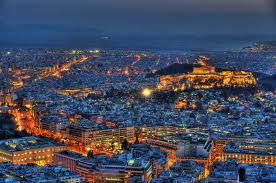 